                РЕКЛАМАЦИЯ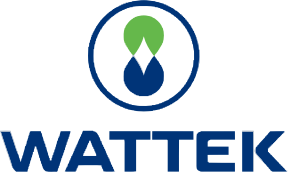  Наименование котла _________________________________________ Модель ____________________________________________________ Мощность __________________________________________________ Заводской номер ____________________________________________ Дата оформления «_____» _________________ 201__ года Наименование котла _________________________________________ Модель ____________________________________________________ Мощность __________________________________________________ Заводской номер ____________________________________________ Дата оформления «_____» _________________ 201__ года Наименование котла _________________________________________ Модель ____________________________________________________ Мощность __________________________________________________ Заводской номер ____________________________________________ Дата оформления «_____» _________________ 201__ года№ документавнутренней отчетности  ПОКУПАТЕЛЬ (Ф.И.О.) ________________________________________________________________________  Почтовый адрес (с индексом) _________________________________________________________  Телефон (с кодом) _________________________________________________________________  ПОКУПАТЕЛЬ (Ф.И.О.) ________________________________________________________________________  Почтовый адрес (с индексом) _________________________________________________________  Телефон (с кодом) _________________________________________________________________  ПОКУПАТЕЛЬ (Ф.И.О.) ________________________________________________________________________  Почтовый адрес (с индексом) _________________________________________________________  Телефон (с кодом) _________________________________________________________________  ПОКУПАТЕЛЬ (Ф.И.О.) ________________________________________________________________________  Почтовый адрес (с индексом) _________________________________________________________  Телефон (с кодом) _________________________________________________________________  Торговая организация _______________________________________________________________  Торговая организация _______________________________________________________________  Торговая организация _______________________________________________________________  Торговая организация _______________________________________________________________ Организация, выполнившая пуско-наладку __________________________________________________________________________________ Организация, выполнившая пуско-наладку __________________________________________________________________________________ Организация, выполнившая пуско-наладку __________________________________________________________________________________ Организация, выполнившая пуско-наладку __________________________________________________________________________________ Мастер, выполнивший первый пуск (Ф.И.О.) ____________________________________________ Телефон мастера (с кодом)_________________________________________________________________ Дата первого пуска________________________________________________________________________ Мастер, выполнивший первый пуск (Ф.И.О.) ____________________________________________ Телефон мастера (с кодом)_________________________________________________________________ Дата первого пуска________________________________________________________________________ Мастер, выполнивший первый пуск (Ф.И.О.) ____________________________________________ Телефон мастера (с кодом)_________________________________________________________________ Дата первого пуска________________________________________________________________________ Мастер, выполнивший первый пуск (Ф.И.О.) ____________________________________________ Телефон мастера (с кодом)_________________________________________________________________ Дата первого пуска________________________________________________________________________  Сервисная организация _____________________________________________________________   Мастер, проводящий экспертизу и ремонт неисправности (Ф.И.О.) ___________________________________________________________________________________  Телефон мастера (с кодом)__________________________________________________________________  Дата ремонта _______________________________________________________________________________  Сервисная организация _____________________________________________________________   Мастер, проводящий экспертизу и ремонт неисправности (Ф.И.О.) ___________________________________________________________________________________  Телефон мастера (с кодом)__________________________________________________________________  Дата ремонта _______________________________________________________________________________  Сервисная организация _____________________________________________________________   Мастер, проводящий экспертизу и ремонт неисправности (Ф.И.О.) ___________________________________________________________________________________  Телефон мастера (с кодом)__________________________________________________________________  Дата ремонта _______________________________________________________________________________  Сервисная организация _____________________________________________________________   Мастер, проводящий экспертизу и ремонт неисправности (Ф.И.О.) ___________________________________________________________________________________  Телефон мастера (с кодом)__________________________________________________________________  Дата ремонта _______________________________________________________________________________Описание неисправности ____________________________________________________________________________________________________________________________________________________________________________________________________________________________________________________________________________________________________________________________________________Описание неисправности ____________________________________________________________________________________________________________________________________________________________________________________________________________________________________________________________________________________________________________________________________________Описание неисправности ____________________________________________________________________________________________________________________________________________________________________________________________________________________________________________________________________________________________________________________________________________Описание неисправности ____________________________________________________________________________________________________________________________________________________________________________________________________________________________________________________________________________________________________________________________________________Предполагаемые причины неисправности __________________________________________________________--_____________---____________________________________________________________________________________________________-------____________Выполненные работы________________________________________________________________________________________-__________________________________________________________________________________________--___________________________________________________________________________________Предполагаемые причины неисправности __________________________________________________________--_____________---____________________________________________________________________________________________________-------____________Выполненные работы________________________________________________________________________________________-__________________________________________________________________________________________--___________________________________________________________________________________Предполагаемые причины неисправности __________________________________________________________--_____________---____________________________________________________________________________________________________-------____________Выполненные работы________________________________________________________________________________________-__________________________________________________________________________________________--___________________________________________________________________________________Предполагаемые причины неисправности __________________________________________________________--_____________---____________________________________________________________________________________________________-------____________Выполненные работы________________________________________________________________________________________-__________________________________________________________________________________________--___________________________________________________________________________________Код замененной деталиКод замененной деталиНазвание деталиКоличествоКоличествоКоличествоЗамечания клиента _______________________________________________________________________________________________ _______________________________________________________________________________________________                                                                                                               Подпись клиента (с расшифровкой)Замечания клиента _______________________________________________________________________________________________ _______________________________________________________________________________________________                                                                                                               Подпись клиента (с расшифровкой)Замечания клиента _______________________________________________________________________________________________ _______________________________________________________________________________________________                                                                                                               Подпись клиента (с расшифровкой)Замечания клиента _______________________________________________________________________________________________ _______________________________________________________________________________________________                                                                                                               Подпись клиента (с расшифровкой)Замечания клиента _______________________________________________________________________________________________ _______________________________________________________________________________________________                                                                                                               Подпись клиента (с расшифровкой)	 СТОИМОСТЬ (при гарантийном ремонте не заполняется)  Детали ______________________________________ Работа _______________________________________________                                                   Прочее ______________________________________ Итого ________________________________________________ 	 СТОИМОСТЬ (при гарантийном ремонте не заполняется)  Детали ______________________________________ Работа _______________________________________________                                                   Прочее ______________________________________ Итого ________________________________________________ 	 СТОИМОСТЬ (при гарантийном ремонте не заполняется)  Детали ______________________________________ Работа _______________________________________________                                                   Прочее ______________________________________ Итого ________________________________________________ 	 СТОИМОСТЬ (при гарантийном ремонте не заполняется)  Детали ______________________________________ Работа _______________________________________________                                                   Прочее ______________________________________ Итого ________________________________________________ 	 СТОИМОСТЬ (при гарантийном ремонте не заполняется)  Детали ______________________________________ Работа _______________________________________________                                                   Прочее ______________________________________ Итого ________________________________________________ Подпись мастераПодпись мастера